PME 602: January 2023Course Overview Schedule:In addition to successfully achieving the learning outcomes, students are expected to participate in all class activities, complete exams as scheduled, and turn in all assignments on time. Failure to do so will result in the loss of points.
All assignments for the week are due at MIDNIGHT SUNDAY Pacific Time. All quizzes/exams to be taken per the requirements as noted in the quizzes/exams. No late assignments are accepted after week 4. Zoom Link (Tentatively Tu/Th at 5:30pm) 
 Course Grading:Course grading will be a combination of objective and subjective measurements to evaluate student performance based on individual assignments, discussion board, quizzes and exams. Textbook (12th ed) Raymond Noe, John Hollenbeck, Barry Gerhart and Patrick WrightISBN-13: 978-1-260-26257-5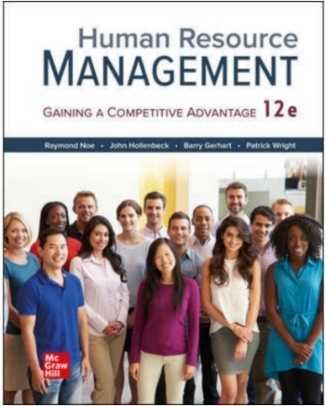 Week 1: 1/2-1/8Topics, Chapters, Readings,Activities, DeliverablesQuizzes & ExamsCh. 1 - Human Resource Management: Gaining a Competitive AdvantageAssignment #1Ch. 2 - Strategic Human Resource ManagementDiscussion Board Q&ACh. 3 - The Legal Environment: Equal Employment Opportunity and SafetyTeam formation, Team Project ProposalCh. 4 - The Analysis and Design of WorkWeek 2: 1/9-1/15Topics, Chapters, ReadingsMidterm Exam Due by midnight on 1/15/23Ch. 5 - Human Resource Planning and RecruitmentAssignment #2Midterm Exam Due by midnight on 1/15/23Ch. 6 - Selection and PlacementDiscussion Board Q&AMidterm Exam Due by midnight on 1/15/23Ch. 7 - TrainingMidterm examCh. 8 - Performance ManagementWeek 3: 1/16-1/22Topics, Chapters, ReadingsCh. 9 - Employee DevelopmentAssignment #3Ch. 10 - Employee Separation and RetentionDiscussion Board Q&ACh. 11 - Pay Structure DecisionsCh. 12 - Recognizing Employee Contributions with PayCh. 13 - Employee BenefitsWeek 4: 1/23-1/29Topics, Chapters, ReadingsFinal Exam Due by midnight on 1/29/23Ch. 14 - Collective Bargaining and Labor RelationsTeam Project PresentationFinal Exam Due by midnight on 1/29/23Ch. 15 - Managing Human Resources GloballyDiscussion Board Q&AFinal Exam Due by midnight on 1/29/23Ch. 16 - Strategically Managing the HRMFinal exam Final Exam Due by midnight on 1/29/23Percentage or PointsAssignments (10% weeks 1-3)30%Discussion Board (5% each week)20%Midterm Exam15%Final Exam15%Team Project20%Total100%